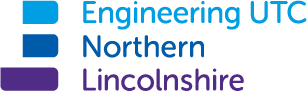 DEVELOPMENT PLAN (2020-2021)School overview (Based on DfE projections)** Subject to change based on UPNs being updated on SIMSAttainment Key PrioritiesAnalysis of spending 2019-20SchoolENLUTCAcademic year2020-2021Total annual pupil premium budget£66,762Total annual CLA budget£1,390Total number of PP on roll74**Total number of CLA on roll3% of PP on roll35.4%% of CLA on roll1.4%Attainment 20-21National DataNational DataNational DataMeasure:All studentsDisadvantagedNon-DisadvantagedAll studentsDisadvantagedNon-Disadvantaged% achieving Grade 4+ in English and Maths61.82%46.15%66.67%65% achieving Grade 5+ in English and Maths21.82%30.7%19.5%43Key priorities for 2020-21Key priorities for 2020-21Success Criteria1Remove/reduce the progress and attainment gaps between PP and non-PP studentsRemove/reduce the progress and attainment gaps between PP and non-PP studentsPP students will make progress in line with the progress of their peers in August 2020 GCSE results.100% of PP students will achieve Grade 4 and above in Maths and English. 2FTEs for PP students are at national or below by the end of the 2019-20 academic yearFTEs for PP students are at national or below by the end of the 2019-20 academic yearFTE data shows this. 3Reduced % of internal behaviour sanctions for PP studentsReduced % of internal behaviour sanctions for PP studentsInternal data tracking shows % of withdrawals and internal exclusion incidents are in line or lower than peers. Projected Spending for PP 20-21 (initial £66,762) Estimated cost (£) EEF focusConnection to key prioritiesHow will we measure impact?ATTAINMENT & PROGRESS: student outcomes, curriculum, examsATTAINMENT & PROGRESS: student outcomes, curriculum, examsATTAINMENT & PROGRESS: student outcomes, curriculum, examsATTAINMENT & PROGRESS: student outcomes, curriculum, examsATTAINMENT & PROGRESS: student outcomes, curriculum, examsATTAINMENT & PROGRESS: student outcomes, curriculum, examsY11 small group and 1:1 tuition for Maths, English and other subjects as required, delivered by specialist staff. This would form part of Enrichment and Intervention timetable, increasing in frequency for Year 11 as academic year progresses. Y11 small group and 1:1 tuition for Maths, English and other subjects as required, delivered by specialist staff. This would form part of Enrichment and Intervention timetable, increasing in frequency for Year 11 as academic year progresses. £1500Reducing class sizeIndividual instruction1Student progress checkCurriculum line management meetings GCSE results and outcomesUse of TA in English lessons to support with Literacy development for LA and HA students as required. Delivery of literacy interventions.Use of TA in English lessons to support with Literacy development for LA and HA students as required. Delivery of literacy interventions.£10000Reducing class sizeIndividual instructionMentoring1,2, 3Reading age data improvesReduced withdrawals from lessons for students with low RA because they can access learningLiteracy intervention funding.Literacy intervention funding.£2000Oral language interventionsReading comprehension strategies1, 2, 3Reading age data improvesReduced withdrawals from lessons for students with low RA because they can access learningDevelopment of a reading culture, including purchasing of books and class readers for English lessons.Development of a reading culture, including purchasing of books and class readers for English lessons.£2462Reading comprehension strategies1, 2, 3Reading age data improvesReduced withdrawals from lessons for students with low RA because they can access learningSmall group and 1:1 learning sessions focusing on specific needs of disadvantaged students, delivered by appropriate staff, including members of the pastoral team (SEND support for dyslexia, low literacy, low numeracy, confidence and self-esteem)Small group and 1:1 learning sessions focusing on specific needs of disadvantaged students, delivered by appropriate staff, including members of the pastoral team (SEND support for dyslexia, low literacy, low numeracy, confidence and self-esteem)£1000Reducing class sizeIndividual instructionMentoring1, 2, 3Student progress checkCurriculum line management meetings GCSE results and outcomesIndividual behaviour plans and improvementsSEN reviews and SEND data reviewsHoliday revision for English, Maths, Science and other subjects as required, including staffing, resources and food/drink where appropriateHoliday revision for English, Maths, Science and other subjects as required, including staffing, resources and food/drink where appropriate£1000Extending school timeHomework1, 3Student progress checkCurriculum line management meetingsGCSE results and outcomesAccess Arrangements applied following JCQ guidelines. Assessments will be completed by qualified staff (external)Access Arrangements applied following JCQ guidelines. Assessments will be completed by qualified staff (external)£300Individualised instruction1, 2, 3Student progress checkRevision guides for students in Y11 to assist with exam preparation Revision guides for students in Y11 to assist with exam preparation £500Extending school timeHomework1Student progress checkGCSE results and outcomesAttainment and progress totalAttainment and progress total£18,762£18,762£18,762£18,762PASTORAL: Physical, emotional and material well-being, attendancePASTORAL: Physical, emotional and material well-being, attendancePASTORAL: Physical, emotional and material well-being, attendancePASTORAL: Physical, emotional and material well-being, attendancePASTORAL: Physical, emotional and material well-being, attendancePASTORAL: Physical, emotional and material well-being, attendanceSpecific pastoral roles, such as Heads of Year, to provide pastoral and transition supportSpecific pastoral roles, such as Heads of Year, to provide pastoral and transition support£8000Meta-cognition and self-regulation, Behaviour interventions1, 2, 3Student voice Individual behaviour plans and improvementsTimely pastoral support to meet individual needs. Opportunity for training to be provided to match needs of students. Training to be costed and paid for staff as required and needed, to benefit the individual. Timely pastoral support to meet individual needs. Opportunity for training to be provided to match needs of students. Training to be costed and paid for staff as required and needed, to benefit the individual. £1500Meta-cognition and self-regulationBehaviour interventionsSocial and emotional learning1, 2, 3Student voice Individual behaviour plans and improvementsStudent progress checksDedicated line management time to analyse withdrawal data to discuss interventions for students to support self-regulation of behaviour Dedicated line management time to analyse withdrawal data to discuss interventions for students to support self-regulation of behaviour £1000Meta-cognition and self-regulationBehaviour interventionsSocial and emotional learningMentoringParental involvementIndividualised instruction1, 2, 3Student voice Individual behaviour plans and improvementsStudent progress checksReduction in whole-school behaviour sanctionsAttendance tracking, monitoring and support systems, including time dedicated to this by pastoral team once per dayAttendance tracking, monitoring and support systems, including time dedicated to this by pastoral team once per day£4000Behaviour interventionsSocial and emotional learningParental involvement1, 2, 3Improved attendance dataStudent progress checksFunding for external placements and bought-in support for PP students who have additional needs.Funding for external placements and bought-in support for PP students who have additional needs.£8000Behaviour interventionsSocial and emotional learning2, 3Reduction in IE and FTE for students causing most concernFunding for student hardship support (including uniform purchase, food, travel etc.)Funding for student hardship support (including uniform purchase, food, travel etc.)£5000Social and emotional learningBehaviour interventionsAspiration interventionSocial aspects1, 2, 3Individual, increased participation in eventsIntroduction and initial outlaying of cost for a breakfast clubIntroduction and initial outlaying of cost for a breakfast club£500Social aspects1,2,3Students are fed and ready to learn, leading to enhanced performance in the classroom and less negative behaviours seenImproved transition prior to academic year commencing, including discussions with specialist staff about how to best support individual needs of student, including if they are PP.Improved transition prior to academic year commencing, including discussions with specialist staff about how to best support individual needs of student, including if they are PP.£4000Social aspectIndividual instructionMentoringStudents are supported with academic success from their first day, leading to improved progress and behaviours within the classroom as they feel safe and supported.Pastoral totalPastoral total£32000£32000£32000£32000ENRICHMENT: Aspiration, expectation, social and cultural capitalENRICHMENT: Aspiration, expectation, social and cultural capitalENRICHMENT: Aspiration, expectation, social and cultural capitalENRICHMENT: Aspiration, expectation, social and cultural capitalENRICHMENT: Aspiration, expectation, social and cultural capitalENRICHMENT: Aspiration, expectation, social and cultural capitalAt least four encounters with business throughout the academic year for all studentsAt least four encounters with business throughout the academic year for all students£4000Aspiration interventions1, 2, 3Destinations dataStudent voiceCareers guidance and business mentors for all students, with dedicated meeting timeCareers guidance and business mentors for all students, with dedicated meeting time£2000Aspiration interventionIndividual instructionsMentoring1, 2, 3Destinations data Student voiceIndividual behaviour plans and improvementsStudent progress checksReduction in whole-school behaviour sanctionsExternal services and guest speakers to provide motivation and support.External services and guest speakers to provide motivation and support.£4000Aspiration interventionIndividual instructionsMentoring1, 2, 3Destinations dataStudent voiceRegular reward ceremonies and praise drives to focus on the personal and individual efforts.Regular reward ceremonies and praise drives to focus on the personal and individual efforts.£4000Meta-cognition and self-regulationFeedbackCollaborative1, 2, 3Student voiceReduction in whole-school behaviour sanctionsIndividual behaviour plans and improvementsYear 10 Work Experience, with staff visits and resourcesYear 10 Work Experience, with staff visits and resources£2000Aspiration interventionIndividual instructionsMentoring1, 2, 3Student voiceReduction in whole-school behaviour sanctionsIndividual behaviour plans and improvementsDestinations dataEnrichment totalEnrichment total£16, 000£16, 000£16, 000£16, 000TotalTotal£66,762£66,762£66,762£66,762Projected Spending for PP 2019-20 (initial £33660) Projected Spending for PP 2019-20 (initial £33660) Projected Spending for PP 2019-20 (initial £33660) Estimated cost (£)EEF focusEEF focusConnection to key prioritiesImpactLessons learntATTAINMENT & PROGRESS: student outcomes, curriculum, examsATTAINMENT & PROGRESS: student outcomes, curriculum, examsATTAINMENT & PROGRESS: student outcomes, curriculum, examsATTAINMENT & PROGRESS: student outcomes, curriculum, examsATTAINMENT & PROGRESS: student outcomes, curriculum, examsATTAINMENT & PROGRESS: student outcomes, curriculum, examsSmall group and 1:1 tuition for Maths, English and other subjects as required, delivered by specialist staff£2500Reducing class sizeIndividual instructionReducing class sizeIndividual instruction1Attendance at after school sessions was good, with a small % not attending or leaving early. GCSE results impacted by COVIDSmall group and 1:1 learning sessions focusing on specific needs of disadvantaged students (SEND support for dyslexia, low literacy, low numeracy, confidence and self-esteem)£2000Reducing class sizeIndividual instructionMentoringReducing class sizeIndividual instructionMentoring1, 2, 3Attendance at weekly sessions was good – all attended. Measurable data set missing – tie to a baseline or measurable set of dataGroups picked at the start of the year continued on. This could have been revised. Holiday revision for English, Maths, Science and other subjects as required, including staffing, resources and food/drink where appropriate£1000Extending school timeHomeworkExtending school timeHomework1, 3Attendance at after school sessions was good, with a small % not attending or leaving early.GCSE results impacted by COVIDSpecialist Nurture and SEND teacher to work with a small class of students in each year group, providing a focused curriculum centring on employability and aspirations. £7000Reducing class sizeIndividualised instructionSmall group tuitionLearning stylesReducing class sizeIndividualised instructionSmall group tuitionLearning styles1, 2, 3Students were able to complete additional qualifications, such as Functional SkillsDue to COVID, some assessments did not take place.Staff movement impacted the progress of the groupsAccess Arrangements applied following JCQ guidelines. Assessments will be completed by qualified staff (external)£300Individualised instructionIndividualised instruction1, 2, 3Students had options for access arrangements, leading to support in exams. Continue to use external assessor. Ensure students are regularly assessed to provide best support in the classroom. Revision guides for students in Y11 to assist with exam preparation £500Extending school timeHomeworkExtending school timeHomework1Students had materials to revise at home and prepare for their exams. Staff to focus the use of the revision guides in lessons to model how best to use them in order for more impact to be had. Students did not contribute to payment and, for some, these were not used despite the large cost of them. PASTORAL: Physical, emotional and material well-being, attendancePASTORAL: Physical, emotional and material well-being, attendancePASTORAL: Physical, emotional and material well-being, attendancePASTORAL: Physical, emotional and material well-being, attendancePASTORAL: Physical, emotional and material well-being, attendancePASTORAL: Physical, emotional and material well-being, attendanceAppointment of Head of Year 9 to provide pastoral and transition support£2000Meta-cognition and self-regulation, Behaviour interventionsMeta-cognition and self-regulation, Behaviour interventions1, 2, 3Focused support for Year 9Lack of transition, prior to the students starting, made this a much larger proportion of the position. Increase transition at earlier stage. Timely pastoral support to meet individual needs. Opportunity for training to be provided to match needs of students. Including diagnostic behaviour system, led by SLT, for timely supported£5500Meta-cognition and self-regulationBehaviour interventionsSocial and emotional learningMeta-cognition and self-regulationBehaviour interventionsSocial and emotional learning1, 2, 3Staff training did have some focus on students’ needs, including introduction of pastoral briefing. Remained largely reactionary and focusing on behaviour, rather than causes. Dedicated line management time to analyse withdrawal data to discuss ad hoc interventions for students to support self-regulation of behaviour £600Meta-cognition and self-regulationBehaviour interventionsSocial and emotional learningMentoringParental involvementIndividualised instructionMeta-cognition and self-regulationBehaviour interventionsSocial and emotional learningMentoringParental involvementIndividualised instruction1, 2, 3Focus on individual students givenSystematic approach needed to make this procedural, rather than anecdotal support and streamline the system, making support timely. Rigorous tracking, monitoring and intervention procedures are in place to support all students in meeting the minimum requirement of 95% attendance by a dedicated member of the pastoral team.£2000Behaviour interventionsSocial and emotional learningParental involvementBehaviour interventionsSocial and emotional learningParental involvement1, 2, 3Some improvements and training in systems with introduction of SOL tracker Longer use needed to see impactFunding for student hardship support (including uniform purchase, food, travel etc.)£3000Social and emotional learningBehaviour interventionsAspiration interventionSocial aspectsSocial and emotional learningBehaviour interventionsAspiration interventionSocial aspects1, 2, 3Accessed throughout the year, including contributions to trips and visits, allowing students to have regular interactions with employers.Improvements to the tracking of which students have completed visits and experiences/interactions with companies and business. ENRICHMENT: Aspiration, expectation, social and cultural capitalENRICHMENT: Aspiration, expectation, social and cultural capitalENRICHMENT: Aspiration, expectation, social and cultural capitalENRICHMENT: Aspiration, expectation, social and cultural capitalENRICHMENT: Aspiration, expectation, social and cultural capitalENRICHMENT: Aspiration, expectation, social and cultural capitalAt least four encounters with business throughout the academic year for all students£2000Aspiration interventionsAspiration interventions1, 2, 3Focused and related to our culture. Students can connect their learning experiences to industry.Utilise this as a support mechanism for studentsCareers guidance and business mentors for all students, with dedicated meeting time£2000Aspiration interventionIndividual instructionsMentoringAspiration interventionIndividual instructionsMentoring1, 2, 3Focused and related to our culture. Students can connect their learning experiences to industry.Utilise this as a support mechanism for studentsExternal services and guest speakers to provide motivation and support.£1000Aspiration interventionIndividual instructionsMentoringAspiration interventionIndividual instructionsMentoring1, 2, 3Focused and related to our culture. Students can connect their learning experiences to industry.Utilise this as a support mechanism for studentsRegular reward ceremonies and praise drives to focus on the personal and individual efforts.£2000Meta-cognition and self-regulationFeedbackCollaborativeMeta-cognition and self-regulationFeedbackCollaborative1, 2, 3Students are praised for what they do, leading to higher aspirations.Change of system to focused and clear criteria for receiving the half termly rewardsMake everyday rewards part of the cultureYear 10 Work Experience, with staff visits and resources£560Aspiration interventionIndividual instructionsMentoringAspiration interventionIndividual instructionsMentoringFocused and related to our culture. Students can connect their learning experiences to industry.Aim for 100% of students to complete W/E. Impacted by COVIDTotal£33,660